Publicado en Cobeña el 12/02/2021 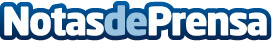 El control del estrés y la ansiedad es fundamental para la salud sexual, según AORA HealthEn el Día Europeo de la Salud Sexual, que se celebra el día 14 de febrero, AORA Health explica cómo combatir el estrés y la ansiedad mediante la combinación de moléculas bioactivas de componentes naturalesDatos de contacto:Noelia Perlacia915191005Nota de prensa publicada en: https://www.notasdeprensa.es/el-control-del-estres-y-la-ansiedad-es Categorias: Nacional Medicina Industria Farmacéutica Sociedad Medicina alternativa Bienestar http://www.notasdeprensa.es